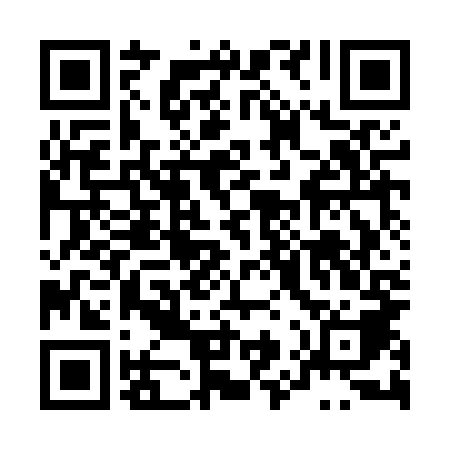 Ramadan times for Tchorzowa, PolandMon 11 Mar 2024 - Wed 10 Apr 2024High Latitude Method: Angle Based RulePrayer Calculation Method: Muslim World LeagueAsar Calculation Method: HanafiPrayer times provided by https://www.salahtimes.comDateDayFajrSuhurSunriseDhuhrAsrIftarMaghribIsha11Mon4:014:015:5511:423:335:305:307:1712Tue3:583:585:5311:423:355:325:327:1913Wed3:563:565:5011:413:365:335:337:2114Thu3:533:535:4811:413:385:355:357:2315Fri3:513:515:4611:413:395:375:377:2516Sat3:483:485:4311:403:415:395:397:2717Sun3:453:455:4111:403:425:415:417:2918Mon3:433:435:3811:403:435:425:427:3119Tue3:403:405:3611:403:455:445:447:3320Wed3:373:375:3411:393:465:465:467:3521Thu3:353:355:3111:393:485:485:487:3722Fri3:323:325:2911:393:495:495:497:3923Sat3:293:295:2711:383:505:515:517:4224Sun3:263:265:2411:383:525:535:537:4425Mon3:243:245:2211:383:535:555:557:4626Tue3:213:215:2011:373:545:565:567:4827Wed3:183:185:1711:373:565:585:587:5028Thu3:153:155:1511:373:576:006:007:5229Fri3:123:125:1311:373:586:026:027:5530Sat3:093:095:1011:364:006:036:037:5731Sun4:074:076:0812:365:017:057:058:591Mon4:044:046:0612:365:027:077:079:012Tue4:014:016:0312:355:047:097:099:043Wed3:583:586:0112:355:057:107:109:064Thu3:553:555:5912:355:067:127:129:085Fri3:523:525:5612:355:077:147:149:116Sat3:493:495:5412:345:097:167:169:137Sun3:463:465:5212:345:107:177:179:168Mon3:423:425:4912:345:117:197:199:189Tue3:393:395:4712:335:127:217:219:2010Wed3:363:365:4512:335:147:237:239:23